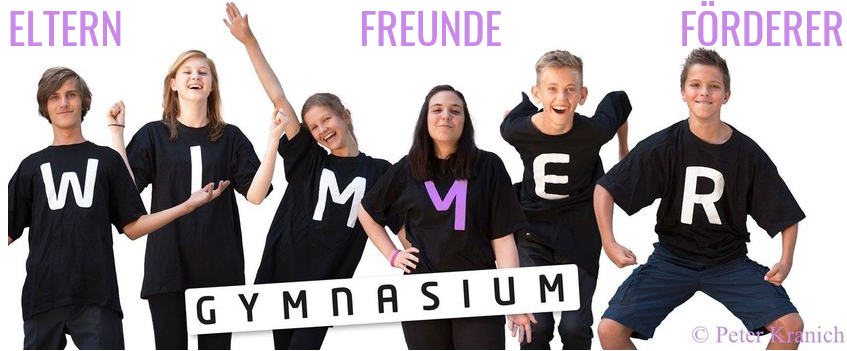 Antrag auf UnterstützungName des Schülers				--------------------------------------------------------Klasse						--------------------------------------------------------Klassenvorstand				--------------------------------------------------------Schulveranstaltung				--------------------------------------------------------Dauer der Veranstaltung			--------------------------------------------------------Kosten der Veranstaltung			--------------------------------------------------------Antragsteller/in (Name)			--------------------------------------------------------Adresse					--------------------------------------------------------Telefonnummer				--------------------------------------------------------E-Mail						--------------------------------------------------------Bankverbindung				--------------------------------------------------------IBAN						--------------------------------------------------------BIC						--------------------------------------------------------……………………………………..	………………………………….	…………………………………………	Ort,Datum		Unterschrift Antragsteller		Unterschrift plus Stempel, SchuleBitte beachten! Zuerst Unterstützung beim Burgenländischen Landesschulrat beantragen und deren Bestätigung bitte hier beilegen. Ohne Bestätigung wird Ihr Antrag nicht behandelt.		